4th Grade Student Handbook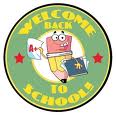 2011-2012Hodgeman County SchoolsMrs. Jennifer GoebelWelcome to 4th Grade!Welcome to our class.  I am excited to start the 2011-2012 school year!  My hope for the year is to make 4th grade a fun, memorable learning experience.  We will be thinking of our classroom as a community.  In our classroom community we will work toward a common goal of showing respect and sharing our experiences with one another.  I hold high expectations for my students.  Each day I ask that every student come to school and be ready to learn!  With this in mind, if students are prepared by having work completed and the necessary tools ready for the day, each school day should be fun and rewarding.My Expectations and DisciplineMy main expectation of students in our classroom is to treat everyone with respect.  Each student is responsible for himself/herself.  By teaching students to be responsible for homework, materials, and personal issues, we are creating self sufficient learners.  In our classroom we will have a monetary discipline system.  Students can earn “dollars” for positive behavior, but will lose money for inappropriate behavior.  Students will be responsible for keeping track of their account balance.  At the end of each quarter I give students the opportunity to trade money in our classroom store for various items.  If you have any treasures that you would like to donate to our class store, feel free to send them with your student.  Along with prizes offered from the store, I also provide homework passes, lunch passes and other rewards for students to purchase.I personally feel that if all students and adults in our classroom are showing respect, then we should not have many problems to correct.  Please feel free to contact me with any questions or concerns.  I always try to be proactive in letting parents know if we are encountering a problem with student behavior.HomeworkTo give homework or not to give?  That is the question!  I feel that students should have time to play and do other activities when they get home.  Homework that is brought home will be work that was not completed during the day.  This will be the students’ responsibility to complete.  Your student may come home with homework each night.  It is okay for you to help your student with homework, but ultimately it is your student’s responsibility.  Your student will be given time to complete homework during the school day and also will be given time to ask questions about anything they don’t understand.  An approximate amount of time to work on homework would be about 30-45 minutes.  If your student is bringing home an extreme amount of homework each night, please let me know so that I can check into it and correct the issue!  I also ask that students spend 20-30 minutes reading each day.*20 Minute Rule:  As a rule, if your student is stumped and working on a piece of homework for more than 20 minutes, please write “20 Minute Rule” on the top of the assignment and initial it.  I will speak with your child about the assignment the following day.  Points will not be deducted, and a grace period will be given for your student to complete the work.Late HomeworkLate work is not acceptable.  Points will be deducted from the overall grade for late work.  All homework is due the day after it is assigned, unless otherwise noted.  Homework is due first thing each morning.  Any assignment not handed in at this time will be considered late.  If an assignment is late, the student will fill out a Late Work ticket and turn it into the box in place of the work due.  If work is late the student will stay in recesses to complete the homework until it is finished.  Unfinished work not turned in the following day will receive a 10% deduction.  After 2 days, if the work is not turned in the student will receive a 0 on the assignment.Friday FoldersEach Friday, beginning September 2nd, your student will bring home their Friday Folder.  Inside you will find graded work.  Please go through this with your student, sign the front cover and return on Monday.  On the last Friday of each month a progress report will be sent home for you to monitor your student’s progress thus far in each semester.  The district also provides parents online access to students’ grades via an online grade book.  For more information contact the office or Mrs. Goebel. Student PlannersStudent planners will be issued to all students in our class.  Students are required to write all assignments in their planner daily and will circle all unfinished assignments that are homework.  Please sign your student’s planner each day to check that all assignments are finished.  Use your student’s planner if you need to write me a note or get ahold of me.  I will check planners daily, so this is a regular contact between parent and teacher.  By using and checking this assignment book we will be reinforcing the importance of completing work on time.GradesLetter grades will be given for all graded work.  The grading scale follows:Open Door PolicyIt is my hope that we will have a fantastic school year!  If you have any questions or concerns about your student, don’t hesitate to contact me.  I am always here to help your student and want to be aware of any problems occurring within our classroom.  You may call or e-mail me and I will get back to you as soon as I can.  Thank you for giving me the opportunity to teach and get to know your student.  My contact information is listed below for you to easily get a hold of me.Mrs. Jennifer GoebelSchool Phone:  357-8301  E-mail: jgoebel@usd227.orgHome Phone:  357-3529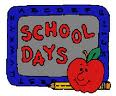 Please Sign and ReturnDear Parents,	Thank you for the opportunity to work with your student.  It is my hope we will have a great school year!  Please read this handbook with your student.  If you have read and understand the information, please sign and return this paper by August 29th, 2011.  If you have any questions or concerns please feel free to contact me at school or home.  Thanks in advance for your cooperation and support!Sincerely,Mrs. Jennifer GoebelParent’s Signature  					Student’s Signature  					A+100-97C+79-77A96-94C76-74A-93-90C-73-70B+89-87D+69-67B86-84D66-64B-84-80D-63-60FBelow 60